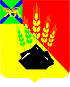 АДМИНИСТРАЦИЯ МИХАЙЛОВСКОГО МУНИЦИПАЛЬНОГО РАЙОНА ПОСТАНОВЛЕНИЕ 
_______________                                  с. Михайловка                                № _______________Об установлении публичного сервитутаРуководствуясь ст. 11, 23, гл. V.7. Земельного кодекса Российской Федерации, Федеральным законом от 06.10.2003 № 131-ФЗ «Об общих принципах организации местного самоуправления в Российской Федерации», в соответствии с Генеральными планами Сунятсенского сельского поселения, Михайловского сельского поселения, Григорьевского сельского поселения Михайловского муниципального района Приморского края, утверждёнными решениями Думы Михайловского муниципального района от 19.12.2019 № 445, 22.09.2022 № 252, № 254, распоряжением Правительства Российской Федерации от 26.03.2014 «О возложении обязанности по оказанию универсальных услуг связи на ОАО «Ростелеком» №  437-р, Уставом Михайловского муниципального района, на основании заявления от 08.02.2023 № 01/05/13512/23 публичного акционерного общества «Ростелеком» Приморский филиал в лице заместителя директора филиала - технического директора Приморского филиала ПАО «Ростелеком» Баханцова Александра Викторовича, действующего на основании доверенности от 07.08.2022 № 0802/29/54/22, рассмотрев выписки из ЕГРН от 22.02.2023, 10.03.2023, 13.03.2023, администрация Михайловского муниципального районаПОСТАНОВЛЯЕТ:1. Установить публичный сервитут в интересах публичного акционерного общества «Ростелеком» Приморский филиал для размещения линии связи «Строительство ВОЛС на участке РМ1 - Ус Хороль», сроком на 10 лет, на части земельных участков:1.1. Из земель населенных пунктов с кадастровыми номерами:- 25:09:010401:1469/чзу1, местоположение установлено относительно ориентира, расположенного за пределами участка. Ориентир жилой дом. Участок находится примерно в 286 м по направлению на северо-восток от ориентира. Почтовый адрес ориентира: Приморский край, Михайловский район, с. Михайловка, ул. Ленинская, д. 147, проектируемая площадь 35 кв.м;- 25:09:010401:581/чзу1, местоположение установлено относительно ориентира, расположенного в границах участка. Ориентир производственная база. Почтовый адрес ориентира: край Приморский, р-н Михайловский, с. Михайловка, ул. Ленинская, дом 187, проектируемая площадь 25 кв.м;- 25:09:010401:1264/чзу1, местоположение установлено относительно ориентира, расположенного за пределами участка. Ориентир производственная база. Участок находится примерно в 25 м по направлению на юг от ориентира. Почтовый адрес ориентира: Приморский край, Михайловский район, с. Михайловка, ул. Ленинская, дом 187, проектируемая площадь 51 кв.м;- 25:09:010401:1789/чзу1, местоположение установлено относительно ориентира, расположенного за пределами участка. Ориентир дом. Участок расположен примерно в 2 метрах на север от ориентира.. Почтовый адрес ориентира: Приморский край, Михайловский район, с. Михайловка, ул. Ленинская, д. 185, проектируемая площадь 42 кв.м;- 25:09:010401:1789/чзу2, местоположение установлено относительно ориентира, расположенного за пределами участка. Ориентир дом. Участок расположен примерно в 2 метрах на север от ориентира. Почтовый адрес ориентира: Приморский край, Михайловский район, с. Михайловка, ул. Ленинская, д. 185, проектируемая площадь 16 кв.м;- 25:09:010401:1312/чзу1, местоположение установлено относительно ориентира, расположенного за пределами участка. Ориентир производственная база. Участок находится примерно в 5 м по направлению на юг от ориентира. Почтовый адрес ориентира: Приморский край, р-н Михайловский, с. Михайловка, ул. Ленинская, д. 187, проектируемая площадь 20 кв.м;- 25:09:010401:1790/чзу1, местоположение установлено относительно ориентира, расположенного в границах участка. Ориентир дом. Почтовый адрес ориентира: Приморский край, Михайловский район, с. Михайловка, ул. Ленинская, д. 187, проектируемая площадь 60 кв.м;- 25:09:010401:609/чзу1, местоположение установлено относительно ориентира, расположенного за пределами участка. Ориентир производственная база. Участок находится примерно в 2 м по направлению на восток от ориентира. Почтовый адрес ориентира: Приморский край, р-н Михайловский, с. Михайловка, ул. Ленинская, д. 187, проектируемая площадь 84 кв.м;- 25:09:000000:2681/чзу1, местоположение установлено относительно ориентира, расположенного за пределами участка. Ориентир жилой дом. Участок находится примерно в 89 м по направлению на север от ориентира. Почтовый адрес ориентира: Приморский край, р-н Михайловский, с. Михайловка, ул. Сельская, д. 2 Б, проектируемая площадь 141 кв.м;- 25:09:010401:1502/чзу1, местоположение установлено относительно ориентира, расположенного за пределами участка. Ориентир жилой дом. Участок находится примерно в 89 м по направлению на юг от ориентира. Почтовый адрес ориентира: Приморский край, Михайловский район, с.Михайловка, ул. Сельская, д. 2б, проектируемая площадь 56 кв.м;- 25:09:010401:1413/чзу1, местоположение установлено относительно ориентира, расположенного за пределами участка. Ориентир жилой дом. Участок находится примерно в 373 м по направлению на северо-восток от ориентира. Почтовый адрес ориентира: Приморский край, р-н Михайловский, с Михайловка, ул. Михайловская, 42, проектируемая площадь 143 кв.м;- 25:09:010401:1331/чзу1, местоположение установлено относительно ориентира, расположенного за пределами участка. Ориентир жилой дом. Участок находится примерно в 142 м по направлению на северо-запад от ориентира. Почтовый адрес ориентира: Приморский край, р-н Михайловский, с. Михайловка, ул. Сельская, д. 3, проектируемая площадь 62 кв.м;- 25:09:000000:2377/чзу1, местоположение установлено относительно ориентира, расположенного за пределами участка. Ориентир жилой дом. Участок находится примерно в 490 м по направлению на северо-восток от ориентира. Почтовый адрес ориентира: Приморский край, р-н Михайловский, с. Михайловка, ул. Михайловская, д. 42, проектируемая площадь 35 кв.м;- 25:09:010702:167/чзу1, местоположение установлено относительно ориентира, расположенного за пределами участка. Ориентир жилой дом. Участок находится примерно в 514 м по направлению на северо-восток от ориентира. Почтовый адрес ориентира: Приморский край, Михайловский район, с. Михайловка, ул. Михайловская, д. 42, проектируемая площадь 1063 кв.м;- 25:09:010702:168/чзу1, местоположение установлено относительно ориентира, расположенного за пределами участка. Ориентир жилой дом. Участок находится примерно в 823 м по направлению на северо-восток от ориентира. Почтовый адрес ориентира: Приморский край, р-н Михайловский, с Михайловка, ул. Михайловская, д 42, проектируемая площадь 1349 кв.м;- 25:09:010702:174/чзу1, местоположение установлено относительно ориентира, расположенного за пределами участка. Ориентир жилой дом. Участок находится примерно в 571 м по направлению на север от ориентира. Почтовый адрес ориентира: Приморский край, р-н Михайловский, с. Михайловка, ул. Ленинская, д. 178, проектируемая площадь 316 кв.м;- 25:09:010702:179/чзу1, местоположение установлено относительно ориентира, расположенного за пределами участка. Ориентир жилой дом. Участок находится примерно в 823 м по направлению на северо-восток от ориентира. Почтовый адрес ориентира: Приморский край, р-н Михайловский, с. Михайловка, ул. Михайловская, д. 42, проектируемая площадь 98 кв.м;- 25:09:320301:533/чзу1, местоположение установлено относительно ориентира, расположенного в границах участка. Почтовый адрес ориентира: Приморский край, р-н Михайловский, с/п Григорьевское, проектируемая площадь 80 кв.м;1.2. Из земель сельскохозяйственного назначения с кадастровыми номерами:- 25:09:320501:785/чзу1, местоположение установлено относительно ориентира, расположенного за пределами участка. Ориентир жилой дом. Участок находится примерно в 556 м по направлению на северо-восток от ориентира. Почтовый адрес ориентира: Приморский край, р-н Михайловский, с. Михайловка, ул. Михайловская, д. 51, проектируемая площадь 137 квм;- 25:09:320501:306/чзу1, местоположение установлено относительно ориентира, расположенного за пределами участка. Ориентир жилой дом. Участок находится примерно в 935 м по направлению на северо-восток от ориентира. Почтовый адрес ориентира: край Приморский, р-н Михайловский, с. Михайловка, ул. Сельская, дом 2, проектируемая площадь 191 кв.м;- 25:09:320501:587/чзу1, местоположение установлено относительно ориентира, расположенного за пределами участка. Ориентир жилой дом. Участок находится примерно в 1248 м по направлению на северо-запад от ориентира. Почтовый адрес ориентира: Приморский край, р-н Михайловский, с. Михайловка, ул. Михайловская, д. 34, проектируемая площадь 79 кв.м;- 25:09:320501:1353/чзу1, местоположение установлено относительно ориентира, расположенного за пределами участка. Ориентир нежилое здание, участок находится примерно в 124 от ориентира по направлению на юг. Почтовый адрес ориентира: Приморский край, Михайловский район, с. Михайловка, ул. Ленинская, дом 217, проектируемая площадь 1347 кв.м;- 25:09:320501:1352/чзу1, местоположение установлено относительно ориентира, расположенного за пределами участка. Ориентир нежилое здание, участок находится примерно в 91 от ориентира по направлению на северо-запад. Почтовый адрес ориентира: Приморский край, Михайловский район, с. Михайловка, ул. Ленинская, дом 217, проектируемая площадь 524 кв.м;- 25:09:320501:1351/чзу1, местоположение установлено относительно ориентира, расположенного за пределами участка. Ориентир нежилое здание, участок находится примерно в 257 от ориентира по направлению на северо-запад. Почтовый адрес ориентира: Приморский край, Михайловский район, с. Михайловка, ул. Ленинская, дом 217, проектируемая площадь 471 кв.м;- 25:09:320501:1354/чзу1, местоположение установлено относительно ориентира, расположенного за пределами участка. Ориентир нежилое здание, участок находится примерно в 452 от ориентира по направлению на северо-запад. Почтовый адрес ориентира: Приморский край, Михайловский район, с. Михайловка, ул. Ленинская, дом 217, проектируемая площадь 686 кв.м;- 25:09:000000:2110/чзу1, местоположение установлено относительно ориентира, расположенного за пределами участка. Ориентир жилой дом. Участок находится примерно в 2170 м по направлению на север от ориентира. Почтовый адрес ориентира: Приморский край, р-н Михайловский, с. Михайловка, ул. Ленинская, д. 169, проектируемая площадь 585 кв.м;- 25:09:000000:2110/чзу2, местоположение установлено относительно ориентира, расположенного за пределами участка. Ориентир жилой дом. Участок находится примерно в 2170 м по направлению на север от ориентира. Почтовый адрес ориентира: Приморский край, р-н Михайловский, с. Михайловка, ул. Ленинская, д. 169, проектируемая площадь 165 кв.м;- 25:09:000000:2627/чзу1, местоположение установлено относительно ориентира, расположенного в границах участка. Почтовый адрес ориентира: Приморский край, р-н Михайловский, проектируемая площадь 71 кв.м;- 25:09:000000:293/чзу1, местоположение  установлено относительно ориентира, расположенного за пределами участка. Ориентир части жилого дома. Участок находится примерно в 3148 м по направлению на северо-запад от ориентира. Почтовый адрес ориентира: Приморский край, Михайловский район, с. Михайловка, ул. Октябрьская, д. 9, кв.1, проектируемая площадь 25 кв.м;- 25:09:320501:836/чзу1, местоположение установлено относительно ориентира, расположенного за пределами участка. Ориентир с. Михайловка. Участок находится примерно в 1750 м по направлению на северо-запад от ориентира. Почтовый адрес ориентира: Приморский край, Михайловский район, проектируемая площадь 960 кв.м;- 25:09:320501:322/чзу1, местоположение установлено относительно ориентира, расположенного за пределами участка. Ориентир жилой дом. Участок находится примерно в 3007 м по направлению на северо-восток от ориентира. Почтовый адрес ориентира: край Приморский, р-н Михайловский, с. Михайловка, ул. Тихоокеанская, дом 158, проектируемая площадь 523 кв.м;- 25:09:320501:325/чзу1, местоположение установлено относительно ориентира, расположенного за пределами участка. Ориентир жилой дом. Участок находится примерно в 3130 м по направлению на северо-восток от ориентира. Почтовый адрес ориентира: край Приморский, р-н Михайловский, с. Михайловка, ул. Тихоокеанская, дом 158, проектируемая площадь 470 кв.м;- 25:09:320501:319/чзу1, местоположение установлено относительно ориентира, расположенного за пределами участка. Ориентир жилой дом. Участок находится примерно в 2721 м по направлению на северо-восток от ориентира. Почтовый адрес ориентира: край Приморский, р-н Михайловский, с. Михайловка, ул. Михайловская, дом 42, проектируемая площадь 476 кв.м;- 25:09:320601:739/чзу1, местоположение установлено относительно ориентира, расположенного за пределами участка. Ориентир здание школы. Участок находится примерно в 4112 м по направлению на юго-запад от ориентира. Почтовый адрес ориентира: край Приморский, р-н Михайловский, с. Некруглово, ул. Школьная, дом 7, проектируемая площадь 1369 кв.м;- 25:09:320601:122/чзу1, местоположение установлено относительно ориентира, расположенного за пределами участка. Ориентир развилка а/д Михайловка - Турий Рог - пос. Новошахтинский. Участок находится примерно в 4000 м по направлению на восток от ориентира. Почтовый адрес ориентира: край Приморский, р-н Михайловский., проектируемая площадь 33 кв.м;- 25:09:320601:812/чзу1, местоположение установлено относительно ориентира, расположенного за пределами участка. Ориентир здание школы. Участок находится примерно в 3043 м по направлению на северо-запад от ориентира. Почтовый адрес ориентира: край Приморский, р-н Михайловский, с. Некруглово, ул. Школьная, дом 7, проектируемая площадь 3351 кв.м;- 25:09:320601:864/чзу1, местоположение установлено относительно ориентира, расположенного за пределами участка. Ориентир здание школы. Участок находится примерно в 3313 м по направлению на северо-запад от ориентира. Почтовый адрес ориентира: Приморский край, р-н Михайловский, с. Некруглово, ул. Школьная, 7, проектируемая площадь 2749 кв.м;- 25:09:320601:45/чзу1, местоположение установлено относительно ориентира, расположенного за пределами участка. Ориентир село Новое (участок № 14).Участок находится примерно в 1,4 км по направлению на северо-восток от ориентира. Почтовый адрес ориентира: край Приморский, р-н Михайловский, проектируемая площадь 127 кв.м.;- 25:09:320601:44/чзу1, местоположение установлено относительно ориентира, расположенного в границах участка. Ориентир в 1.4 км северо-восточнее села Новое (участок № 13). Почтовый адрес ориентира: край Приморский, р-н Михайловский, проектируемая площадь 644 кв.м;- 25:09:320601:43/чзу1, местоположение установлено относительно ориентира, расположенного за пределами участка. Ориентир село Новое. Участок находится примерно в 1,4 км по направлению на северо-восток от ориентира. Почтовый адрес ориентира: край Приморский, р-н Михайловский, проектируемая площадь 751 кв.м;- 25:09:320601:42/чзу1, местоположение установлено относительно ориентира, расположенного за пределами участка. Ориентир село Новое. Участок находится примерно в 1,4 км по направлению на северо-запад от ориентира. Почтовый адрес ориентира: край Приморский, р-н Михайловский, проектируемая площадь 1112 кв.м;- 25:09:320601:41/чзу1, местоположение установлено относительно ориентира, расположенного за пределами участка. Ориентир села Новое. Участок находится примерно в 1,4 км по направлению на северо-восток от ориентира. Почтовый адрес ориентира: край Приморский, р-н Михайловский, проектируемая площадь 1067 кв.м;- 25:09:000000:2325/чзу1, местоположение установлено относительно ориентира, расположенного за пределами участка. Ориентир жилой дом. Участок находится примерно в 5110 м по направлению на северо-запад от ориентира. Почтовый адрес ориентира: Приморский край, Михайловский район, с. Первомайское, ул. Школьная, д. 22, проектируемая площадь 4426 кв.м;- 25:09:320401:173/чзу1 (единое землепользование 25:09:320401:204), местоположение установлено относительно ориентира, расположенного за пределами участка. Ориентир здание школы. Участок находится примерно в 572 м по направлению на северо-запад от ориентира. Почтовый адрес ориентира: край Приморский, р-н Михайловский, с. Первомайское, ул. Школьная, дом 27, проектируемая площадь 278 кв.м;- 25:09:320301:537/чзу1, местоположение установлено относительно ориентира, расположенного за пределами участка. Ориентир жилой дом. Участок находится примерно в 1830 м по направлению на юг от ориентира. Почтовый адрес ориентира: Приморский край, р-н Михайловский, с. Абрамовка, ул. Октябрьская, д. 104, проектируемая площадь 3297 кв.м;- 25:09:320301:46/чзу1, местоположение установлено относительно ориентира, расположенного за пределами участка. Ориентир дом культуры. Участок находится примерно в 4420 м по направлению на северо-восток от ориентира. Почтовый адрес ориентира: край Приморский, р-н Михайловский, с. Дубки, ул. 40 лет Победы, дом 1а, проектируемая площадь 201 кв.м;- 25:09:320301:791/чзу1, местоположение установлено относительно ориентира, расположенного за пределами участка. Ориентир здание (жилое). Участок расположен примерно в 1360 м по направлению на северо-восток. Почтовый адрес ориентира: Приморский край, Михайловский район, с. Абрамовка, ул. Октябрьская, д. 91, проектируемая площадь 439 кв.м;- 25:09:320301:801/чзу1, местоположение установлено относительно ориентира, расположенного за пределами участка. Ориентир жилой дом, участок расположен примерно в 1749 м по направлению на север от ориентира. Почтовый адрес ориентира: Приморский край, Михайловский район, с. Абрамовка, ул. Октябрьская, дом 86, проектируемая площадь 144 кв.м;- 25:09:320301:802/чзу1, местоположение установлено относительно ориентира, расположенного за пределами участка. Ориентир жилой дом, участок расположен примерно в 2392 м по направлению на северо-запад от ориентира. Почтовый адрес ориентира: Приморский край, Михайловский район, с. Абрамовка, ул. Луговая, дом 18, проектируемая площадь 2393 кв.м;- 25:09:320101:256/чзу1, местоположение установлено относительно ориентира, расположенного за пределами участка. Ориентир жилой дом. Участок находится примерно в 3880 м по направлению на северо-запад от ориентира. Почтовый адрес ориентира: Приморский край, Михайловский район, с. Григорьевка, ул. Зеленая, д. 14а, проектируемая площадь 5916 кв.м;- 25:09:320101:226/чзу1, местоположение установлено относительно ориентира, расположенного за пределами участка. Ориентир жилой дом. Участок находится примерно в 2500 м по направлению на восток от ориентира. Почтовый адрес ориентира: Приморский край, р-н Михайловский, с. Григорьевка, ул. Калинина, д. 24, проектируемая площадь 8068 кв.м;- 25:09:320101:226/чзу2, местоположение установлено относительно ориентира, расположенного за пределами участка. Ориентир жилой дом. Участок находится примерно в 2500 м, по направлению на восток от ориентира. Почтовый адрес ориентира: Приморский край, р-н Михайловский, с. Григорьевка, ул. Калинина, д. 24, проектируемая площадь 7261 кв.м;- 25:09:320101:70/чзу1, местоположение установлено относительно ориентира, расположенного в границах участка. Ориентир Приморский край, Михайловский район, в 4,1 км от ориентира по направлению на северо-восток, адрес ориентира: с. Григорьевка. Почтовый адрес ориентира: край Приморский, р-н Михайловский, проектируемая площадь 1067 кв.м;- 25:09:320101:22/чзу1, местоположение установлено относительно ориентира, расположенного в границах участка. Ориентир Приморский край, Михайловский район, в 5,4 км от ориентира по направлению на северо-восток, адрес ориентира: с. Григорьевка. Почтовый адрес ориентира: край Приморский, р-н Михайловский, проектируемая площадь 1922 кв.м;- 25:09:320101:22/чзу2, местоположение установлено относительно ориентира, расположенного в границах участка. Ориентир Приморский край, Михайловский район, в 5,4 км от ориентира по направлению на северо-восток, адрес ориентира: с. Григорьевка. Почтовый адрес ориентира: край Приморский, р-н Михайловский, проектируемая площадь 2260 кв.м;- 25:09:320101:23/чзу1, местоположение установлено относительно ориентира, расположенного в границах участка. Ориентир Приморский край, Михайловский район, в 6 км от ориентира по направлению на северо-восток, адрес ориентира: с. Григорьевка. Почтовый адрес ориентира: край Приморский, р-н Михайловский, проектируемая площадь 2019 кв.м;- 25:09:320101:262/чзу1, местоположение установлено относительно ориентира, расположенного в границах участка. Ориентир здание зерносклада. Участок находится примерно в 16099 м по направлению на север от ориентира. Почтовый адрес ориентира: Приморский край, Михайловский район, с. Абрамовка, ул. Октябрьская, 28а, проектируемая площадь 3848 кв.м;1.3. Из земель промышленности, энергетики, транспорта, связи, радиовещания, телевидения, информатики, земель для обеспечения космической деятельности, земли обороны, безопасности и земель иного специального назначения с кадастровым номером 25:09:320301:6/чзу1, местоположение установлено относительно ориентира, расположенного за пределами участка. Ориентир здание школы. Участок находится примерно в 1,72 км по направлению на северо-запад от ориентира. Почтовый адрес ориентира: край Приморский, р-н Михайловский, с. Абрамовка, ул. Советская, дом 28, проектируемая площадь 16 кв.м.2. Использование земель, указанных в пункте 1 настоящего постановления, будет невозможно или существенно затруднено в связи с осуществлением публичного сервитута в течение 1 месяца со дня издания настоящего постановления. 3. В отношении земель, указанных в пункте 1 настоящего постановления, установить свободный график проведения работ при осуществлении деятельности, для обеспечения которой устанавливается публичный сервитут. 4. Обладатель публичного сервитута обязан привести земли в состояние, пригодное для использования в соответствии с видом разрешенного использования, снести инженерные сооружения, размещенные на основании публичного сервитута, в сроки, предусмотренные пунктом 8 статьи 39.50 Земельного кодекса Российской Федерации.5. Отделу архитектуры и градостроительства управления по вопросам градостроительства, имущественных и земельных отношений (Пономаренко Т.П.) в течение пяти рабочих дней со дня издания настоящего постановления направить копию решения об установлении публичного сервитута в орган, осуществляющий государственный кадастровый учет и государственную регистрацию прав в соответствии с законодательством о государственной регистрации недвижимости в порядке, установленном действующим законодательством Российской Федерации. 6. Общему отделу администрации Михайловского муниципального района (Михайлова А.Г.) в течение пяти рабочих дней со дня принятия настоящего постановления направить копии данного постановления по почтовому адресу обладателя публичного сервитута: 690091, Приморский край, г. Владивосток, ул. Прапорщика Комарова, д. 36 (публичное акционерное общество «Ростелеком» Приморский филиал). 7. Отделу по культуре и молодежной политике (Рябенко А.Ю.) опубликовать настоящее постановление в общественно-политической газете «Вперёд» Михайловского муниципального района.8. Муниципальному казенному учреждению «Управление по организационно-техническому обеспечению деятельности администрации Михайловского муниципального района» (Корж С.Г.) в течение пяти рабочих дней со дня принятия настоящего постановления разместить на официальном сайте администрации Михайловского муниципального района. 9. Настоящее постановление вступает в силу со дня его официального опубликования.10. Контроль над исполнением данного постановления оставляю за собой.И.о. главы Михайловского муниципального района –Глава администрации района                                                           П.А. Зубок